PROIECT DIDACTICUnitatea de învăţământ:Liceul Teoretic,,Şerban Vodă” SlănicData: 10.11.2015Clasa : a II-aPropunator: Prof.înv.primar  Mînzicu Simona ValentinaDisciplina: Educaţie financiară prin jocSubiectul lecţiei: Banii - modalităţi de  economisire, investire, cheltuire şi donareTipul lecţiei:formare de priceperi şi deprinderi Scopul: : să primească cunoştinţe şi informaţii despre funcţionarea mecanismelor economiei de piaţă, importanţa educaţiei în realizarea unei cariere şi impactul economiei asupra viitorului tinerilorObiective operaţionalesă identifice exemple de activităţi economice ale vieţii de zi cu zi;să cunoască modalităţile de economisire, investire, cheltuire şi donare a banilor;să întocmească un plan de economii;să dezvolte un plan de afaceri;să cunoască importanţa unui comerţ cinstit;să încurajeze spiritul competiţional şi responsabilitatea.Resurse I. Metodologice            Strategii didacticeMetode şi procedee: conversaţia, explicaţia, exerciţiul, brainstorming-ul, ciorchinele, povestirea, problematizarea, rebusul didactic, Steaua lui DavidMijloace de învăţământ: pliante,  fişe pentru elevi- Planul meu de economii, Plan de afaceri, fişă cu Steaua lui David,  flip-chart,videoproiectorForme de organizare:frontal, individual, pegrupeII. Forme şi tehnici de evaluare: observarea sistematică,evaluare orală,fişe  cu Steaua lui DavidIII. Bibliografice: Ligia Georgescu - Golosoiu, Educatie financiara prin joc (manual) - auxiliar curricular pentru clasa a II-a, Editura Explorator, Ploiesti, 2015.SCENARIU DIDACTICAnexa 1Planul de economii al familiei mele Anexa 2Numele firmei:Obiectul de activitate: reciclarea hârtiei/ pet-urilorData înfiinţării: Parteneri de afaceri:Gen de activitate:Modul de publicitate:Sustenabilitate:Modalităţi de colectare a deşeurilor:Situaţia financiară:Profitul: (ce facem cu el, în ce se investeşte)Anexa 3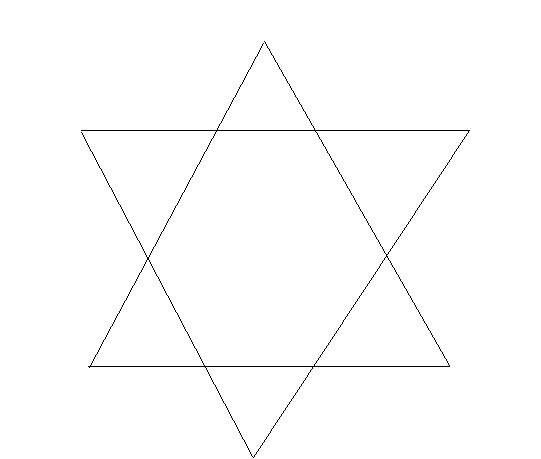 Unde putem depune economiile?Cum putem să economisim bani?Ce putem face cu economiile noastre?Cât de importanţi sunt banii pentru noi?Cum putem  aduce un strop de fericire în inimile celor care au nevoie urgentă de bani ? Cum putem reduce cheltuielile inutile? EtapelelecţieiConţinut informativStrategii didacticeStrategii didacticeStrategii didacticeEvaluare EtapelelecţieiConţinut informativMetodeMijloaceForme de organizareEvaluare 1.Moment organizatoricVerificarea prezenţeiAsigurarea condiţiilor necesare desfăşurării în bune condiţii a lecţiei.frontal2. Captarea atentieiSunt prezentate imagini în care oamenii prin diferite meserii câştigă bani.Se aplică branstorming-ul  -La ce vă gândiţi când auziţi cuvântul -,,BANI”?ExplicaţiaExerciţiulConversaţiaBrinstorming-ulVideoproiectorTablăIndividualfrontalObservarea sistematică3. Anuntarea subiectuluilecţiei noi si a obiectivelor urmariteElevii li se anunţă  titlul noii lecţii: „Banii – modalităţi de economisire,  investire,cheltuire şi donare”Se prezintă elevilor câteva din obiectivele acestei lecţii: vom învăţa cum putem economisi banii, cum putem salva banii de la cheltuieli inutile şi cum am putea obţine bani prin modalităţi cinstite.ConversaţiaExplicaţiaFrontal4.Dirijarea învăţăriiSe prezintă diferite emisii de bancnote şi monede care au circulat în România şi se discută despre personalităţile şi simbolurile care apar pe aceste monede şi bancnote. Introducerea în noua lecţie se poate face prin prezentarea poeziei:    Zice Anca de cinci ani:  ,,Vreau să am un pom cu bani    Şi de-acolo să iau mii    Ca să-mi cumpăr jucării.”    Zice mama:,,Draga mea,     Nu există-aşa ceva!”Elevii sunt întrebaţi dacă îşi aduc aminte de personaje care credeau că banii cresc în pom sau răsar din pământ.Discuţii: Vă mai aduceţi aminte povestea monedei?La ce folosesc banii?Cine produce banii? Cine îi fabrică? Putem să fabricăm bani acasă?Cum făceau oamenii comerţ în trecut?Ce legătură are iubirea cu banii? (după cum am văzut în gluma anterioară) Ce putem spune despre oamenii care leagă prietenii în funcţie de starea materială a celorlalţi?Despre unii oameni se spune: „ e putred de bogat pentru că ştie să facă bani”. Ce înseamnă a şti să faci bani? Este o tehnică specială? Ceva care se învaţă?Ciorchinele: Haideţi să găsim şi noi modalităţi prin care putem să facem bani!Planul de economii: fiecare elev primeşte un plan tipizat de economii pe care îl vor completa. Elevilor li s-a cerut în prealabil să aducă la şcoală chitanţe cu diferite plăţi făcute de părinţi (facturi telefon, curent, gaze, apă, cablu etc), cât şi să cunoască cu aproximaţie venitul familiei. Planul de economii va cuprinde următoarea rubricaţie: venituri persoane adulte, alte venituri, cheltuieli - întreţinere, lumină, tv, lumină, telefon, credite, transport, sănătate, alimente, îmbrăcăminte, cosmetice, detergenţi, cheltuieli neprevăzute, total cheltuieli, diferenţă venituri – cheltuieli. (Anexa 1)După completarea planului de economii are loc o scurtă conversaţie.Ce facem dacă salariile nu ajung pentru cheltuielile de întreţinere a casei şi a familiei?Dar dacă după întocmirea acestui buget avem bani disponibili ce putem face cu ei?Deci din planul realizat putem observa că sunt două categorii de familii: familii  care se încadrează în buget şi familii care nu se încadrează.Ce ar trebui să facă oamenii care nu se încadrează?(Se va face o listă a activităţilor casnice pe care le pot face copiii pentru a reduce cheltuielile)Planul de afaceri: Să ne închipuim că suntem oameni de afaceri! Afacerile pe care vi le propun au ca scop obţinerea de profituri din reciclarea deşeurilor. Ce materiale pot fi reciclate? Se va lucra pe două grupe. Fiecare grupă primeşte  o schiţă a planului de afaceri. Elevii îşi vor alege singuri reprezentantul şi apoi vor încerca să-şi construiască afacerea. Se propun trei domenii de activitate: reciclarea hârtiei, reciclarea pet-urilor, reciclarea aluminiului. Cerinţa acestei idei de afaceri: banii obţinuţi să fie reinvestiţi în acelaşi domeniu. Elevii trebuie să găsească soluţii, modalităţi prin care să facă afacerea cunoscută, planul de acţiune de strângere a deşeurilor, modalităţi de investire a banilor în acelaşi domeniu. După ce grupele vor finaliza proiectele, se vor dezbate şi se pot aduce completări. (Anexa 2)Se discută despre comerţul necinstit. Ce înseamnă a nu fi corect atunci când facem comerţ? Daţi exemple de activităţi prin care unii comercianţi fac comerţ necinstit”Cum putem contribui noi, elevii, la eliminarea acestui mod de a face comerţ? Ideea este următoarea: toate cumpărăturile pe care le facem trebuie însoţite de bonuri fiscale. Astfel, fiecare comerciant, indiferent de marfa pe care o vinde, este obligat şi îţi elibereze un bon fiscal. Noi ne putem implica în combaterea evaziunii fiscale cerând bonuri fiscale pentru fiecare bun achiziţionat. ObservaţiaExplicaţiaConversaţiaCiorchineleProblemati-zareaConversaţiaExplicaţiaConversaţiaCiorchinele Problemati-zareaExplicaţiaConversaţiaExplicaţiaConversaţiaBacnote şi monedePoeziePlan tipizat de economiiFacturiListă cu activităţi casnice    schiţăPlan de afaceriBonuri fiscaleFrontalIndividualPe grupeEvaluareoralăEvaluare OralăAprecieri verbaleObservarea sistematicăEvaluarea proiectelorEvaluare OralăAprecieri verbale5. Obţinerea performanţeiVă propun astfel să completăm Steaua lui David răspunzând la următoarele întrebări:Unde putem depune economiile?Cum putem să economisim bani?Ce putem face cu economiile noastre?Cât de importanţi sunt banii pentru noi?Cum putem  aduce un strop de fericire în inimile celor care au nevoie urgentă de bani ? Cum putem reduce cheltuielile inutile? (Anexa 3)Încheierea activităţii se realizează utilând TROCUL-elevii vor face diverse schimburi. Steaua lui DavidFişe cu Steaua lui DavidFrontal  Evaluare   oralăAprecieri verbaleVenituri părinţi Întreţinere Curent TvInternetCablu  Credite Transport MâncareMedicamente Detergenţi Cheltuieli neprevăzute  Şcoală - Cărţi Total cheltuieli  Diferenţă venituri - cheltuieli Luna Cantitatea Lei/kg Total Ianuarie Februarie Martie Aprilie Mai Iunie 